Suwak odcinający ASP 150Opakowanie jednostkowe: 1 sztukaAsortyment: K
Numer artykułu: 0092.0435Producent: MAICO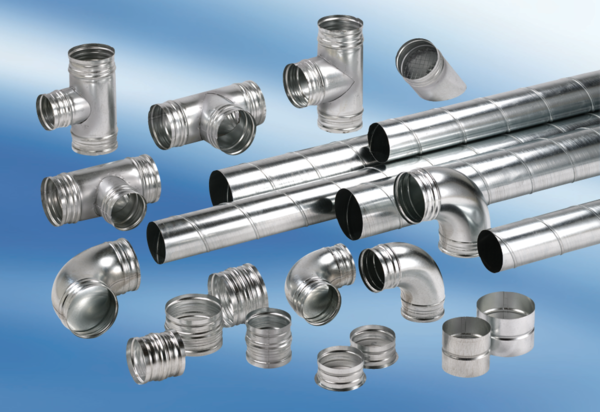 